2年　数学　（いろいろな角と多角形）　学びプラン　　　　　　　　　　　　　　　　　　　　　　名前　（　　　　　　　　　　　　　　　　　　　　　）１　単元の計画２　単元のあしあと３　単元を終えて【単元の目標】知：平面図形と数学的な推論についての基礎的な概念や原理・法則などを理解するとともに，事象を数学化したり，数学的に解釈したり，数学的に表現・処理したりする技能を身に付ける。思：数学的な推論の過程に着目し，図形の性質や関係を論理的に考察し表現することができる。主：図形の性質の調べ方について，数学的活動の楽しさや数学のよさを実感して粘り強く考え，数学を生活や学習に生かそうとする態度，問題解決の過程を振り返って評価・改善しようとする態度を身に付ける。【単元の目標】知：平面図形と数学的な推論についての基礎的な概念や原理・法則などを理解するとともに，事象を数学化したり，数学的に解釈したり，数学的に表現・処理したりする技能を身に付ける。思：数学的な推論の過程に着目し，図形の性質や関係を論理的に考察し表現することができる。主：図形の性質の調べ方について，数学的活動の楽しさや数学のよさを実感して粘り強く考え，数学を生活や学習に生かそうとする態度，問題解決の過程を振り返って評価・改善しようとする態度を身に付ける。【単元の目標】知：平面図形と数学的な推論についての基礎的な概念や原理・法則などを理解するとともに，事象を数学化したり，数学的に解釈したり，数学的に表現・処理したりする技能を身に付ける。思：数学的な推論の過程に着目し，図形の性質や関係を論理的に考察し表現することができる。主：図形の性質の調べ方について，数学的活動の楽しさや数学のよさを実感して粘り強く考え，数学を生活や学習に生かそうとする態度，問題解決の過程を振り返って評価・改善しようとする態度を身に付ける。【単元の目標】知：平面図形と数学的な推論についての基礎的な概念や原理・法則などを理解するとともに，事象を数学化したり，数学的に解釈したり，数学的に表現・処理したりする技能を身に付ける。思：数学的な推論の過程に着目し，図形の性質や関係を論理的に考察し表現することができる。主：図形の性質の調べ方について，数学的活動の楽しさや数学のよさを実感して粘り強く考え，数学を生活や学習に生かそうとする態度，問題解決の過程を振り返って評価・改善しようとする態度を身に付ける。【単元の目標】知：平面図形と数学的な推論についての基礎的な概念や原理・法則などを理解するとともに，事象を数学化したり，数学的に解釈したり，数学的に表現・処理したりする技能を身に付ける。思：数学的な推論の過程に着目し，図形の性質や関係を論理的に考察し表現することができる。主：図形の性質の調べ方について，数学的活動の楽しさや数学のよさを実感して粘り強く考え，数学を生活や学習に生かそうとする態度，問題解決の過程を振り返って評価・改善しようとする態度を身に付ける。【単元の目標】知：平面図形と数学的な推論についての基礎的な概念や原理・法則などを理解するとともに，事象を数学化したり，数学的に解釈したり，数学的に表現・処理したりする技能を身に付ける。思：数学的な推論の過程に着目し，図形の性質や関係を論理的に考察し表現することができる。主：図形の性質の調べ方について，数学的活動の楽しさや数学のよさを実感して粘り強く考え，数学を生活や学習に生かそうとする態度，問題解決の過程を振り返って評価・改善しようとする態度を身に付ける。【単元を通して身に付けたい資質・能力】数学的な問題解決に必要な知識日常の事象を数理的に捉え，数学を活用して論理的に考察する力問題解決などにおいて，粘り強く考え，考察を深めたり評価・改善したりする態度【単元を通して身に付けたい資質・能力】数学的な問題解決に必要な知識日常の事象を数理的に捉え，数学を活用して論理的に考察する力問題解決などにおいて，粘り強く考え，考察を深めたり評価・改善したりする態度【単元を通して身に付けたい資質・能力】数学的な問題解決に必要な知識日常の事象を数理的に捉え，数学を活用して論理的に考察する力問題解決などにおいて，粘り強く考え，考察を深めたり評価・改善したりする態度【単元を通して身に付けたい資質・能力】数学的な問題解決に必要な知識日常の事象を数理的に捉え，数学を活用して論理的に考察する力問題解決などにおいて，粘り強く考え，考察を深めたり評価・改善したりする態度【単元を通して身に付けたい資質・能力】数学的な問題解決に必要な知識日常の事象を数理的に捉え，数学を活用して論理的に考察する力問題解決などにおいて，粘り強く考え，考察を深めたり評価・改善したりする態度【単元を通して身に付けたい資質・能力】数学的な問題解決に必要な知識日常の事象を数理的に捉え，数学を活用して論理的に考察する力問題解決などにおいて，粘り強く考え，考察を深めたり評価・改善したりする態度【単元を貫く問い】【Ⅰ】～【Ⅳ】の要素を活用して，星形五角形の５つの和が180°であることを説明することができる。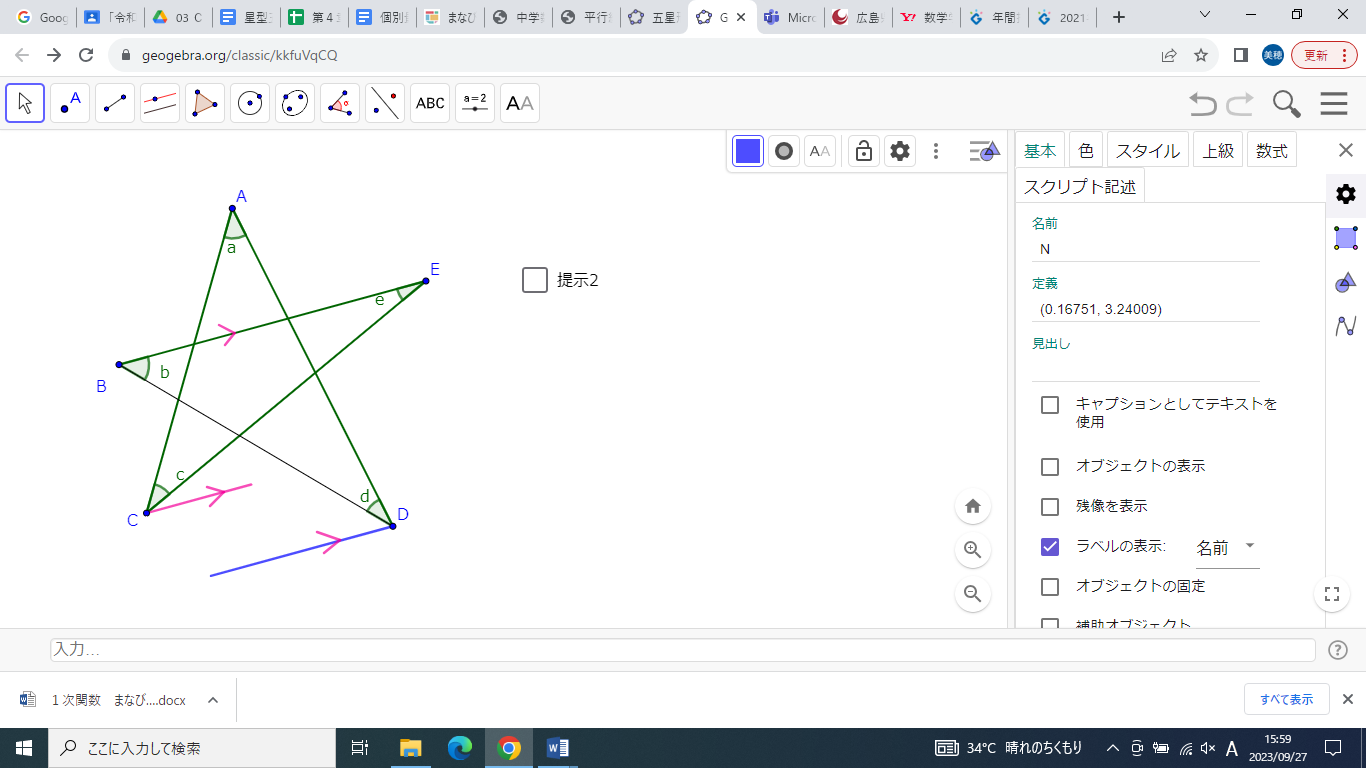 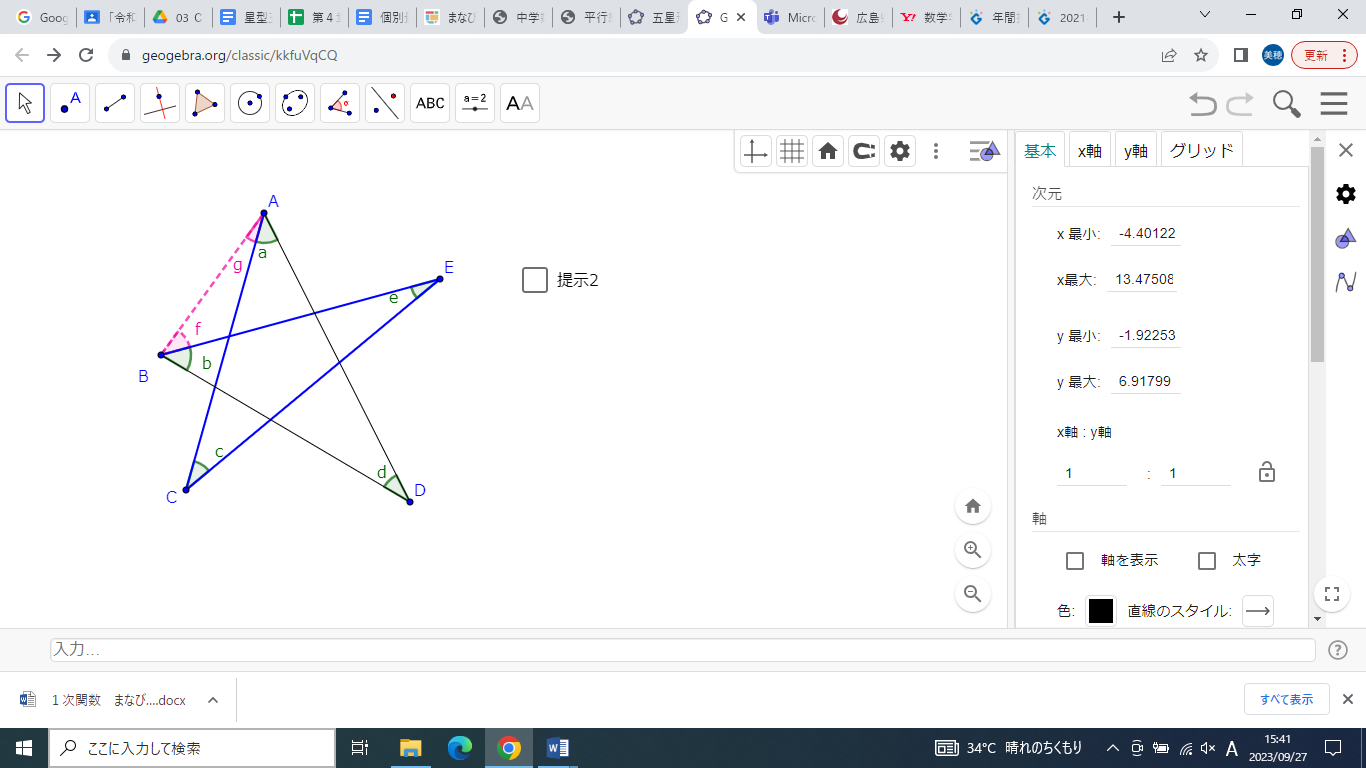 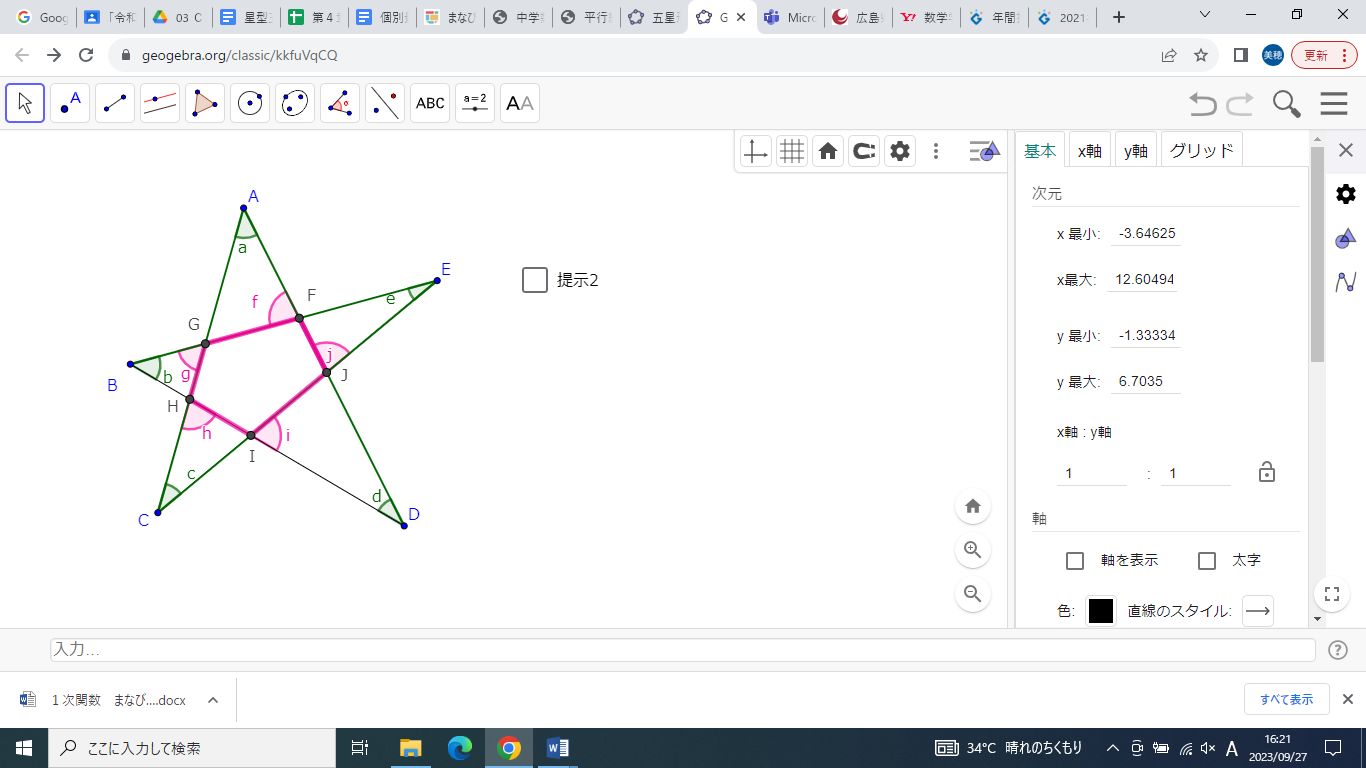 【単元を貫く問い】【Ⅰ】～【Ⅳ】の要素を活用して，星形五角形の５つの和が180°であることを説明することができる。【単元を貫く問い】【Ⅰ】～【Ⅳ】の要素を活用して，星形五角形の５つの和が180°であることを説明することができる。【単元を貫く問い】【Ⅰ】～【Ⅳ】の要素を活用して，星形五角形の５つの和が180°であることを説明することができる。【単元を貫く問い】【Ⅰ】～【Ⅳ】の要素を活用して，星形五角形の５つの和が180°であることを説明することができる。【単元を貫く問い】【Ⅰ】～【Ⅳ】の要素を活用して，星形五角形の５つの和が180°であることを説明することができる。時目標教科書リトライワークベーシックタブ１星形五角形の５つの和について知る。【Ⅰ】対頂角について知る。108～11178，7968，69〇２～５【Ⅱ】平行線の同位角，錯角について知る。112～11478，7968，69〇２～５【Ⅲ】三角形の内角と外角について知る。115～11780，8170〇２～５【Ⅳ】多角形の内角の和と外角の和について知る。118～12282，8371～73〇２～５【Ⅳ】多角形の内角の和と外角の和について知る。118～12282，8371～73〇６星形五角形の５つの和をいろいろな方法で説明することができる。123月日学習した要素説明した型振り返り（文章で書くこと）　　/　　/　　/　　/　　/　　/　　/「単元を貫く問い」に対する答え（文章で書くこと）今後の学習や生活につなげたいこと